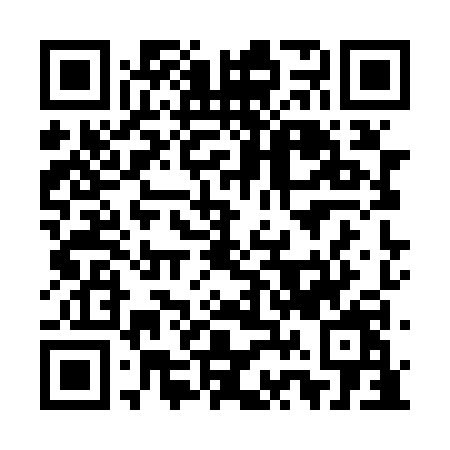 Prayer times for Portugal Cove South, Newfoundland and Labrador, CanadaMon 1 Jul 2024 - Wed 31 Jul 2024High Latitude Method: Angle Based RulePrayer Calculation Method: Islamic Society of North AmericaAsar Calculation Method: HanafiPrayer times provided by https://www.salahtimes.comDateDayFajrSunriseDhuhrAsrMaghribIsha1Mon3:105:141:076:339:0011:042Tue3:115:141:076:339:0011:043Wed3:115:151:076:329:0011:034Thu3:125:161:086:328:5911:035Fri3:135:161:086:328:5911:026Sat3:155:171:086:328:5911:017Sun3:165:181:086:328:5811:008Mon3:175:191:086:328:5810:599Tue3:195:191:086:318:5710:5710Wed3:205:201:096:318:5610:5611Thu3:225:211:096:318:5610:5512Fri3:235:221:096:318:5510:5413Sat3:255:231:096:308:5410:5214Sun3:265:241:096:308:5410:5115Mon3:285:251:096:308:5310:4916Tue3:305:261:096:298:5210:4817Wed3:315:271:096:298:5110:4618Thu3:335:281:096:288:5010:4519Fri3:355:291:096:288:4910:4320Sat3:375:301:096:278:4810:4121Sun3:395:311:106:278:4710:4022Mon3:405:321:106:268:4610:3823Tue3:425:331:106:258:4510:3624Wed3:445:351:106:258:4410:3425Thu3:465:361:106:248:4310:3226Fri3:485:371:106:248:4210:3027Sat3:505:381:106:238:4110:2928Sun3:515:391:106:228:3910:2729Mon3:535:401:106:218:3810:2530Tue3:555:421:096:218:3710:2331Wed3:575:431:096:208:3510:21